Пасхальный фестиваль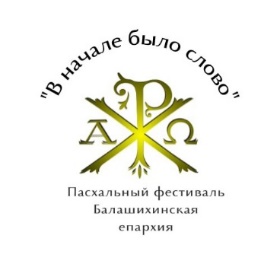 Балашихинской епархииПриглашаем церковные и светские хоровые, музыкальные, фольклорные, танцевальные коллективы, ансамбли принять участие в Пасхальном фестивале«В начале было Слово»Гала-концерт 26 мая 2024Вход свободный 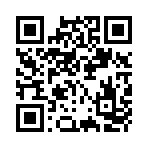      Место проведения: Центр культуры и искусствМоcковская область, г. Реутов, ул. Южная, д.5.Начало в 13.00Тел. +7 965 174 7489Информация:  https://disk.yandex.ru/d/3F-YnrgkY1DwtQ